Name of Reader: ________________________________________    		School Year:  2014-2015Book-a-Month Reading ChallengeWelcome to the “Book-a-Month” reading challenge! Your mission is to read a book of your choice that is appropriate for your reading level EACH MONTH over the course of this year. As you finish a book, fill out the chart below.Choosing a good book that will push me to new levels: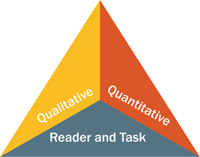 To figure out if this book is a “just right” fit to challenge you and motivate you, complete the following steps:Check any descriptions in Sections A and/or B that apply to your book.Complete Section C.A. “Qualitative” evaluation of my book:Check which description below best matches your book.  You may check more than one, if more than one applies to the book you’re looking at:This book has levels of meaning that will challenge me.  It will make me think harder, because it will teach me about something I haven’t learned before, or it will make me think about deeper themes and ideas. (Examples:  classic novels, novels about different time periods, novels about different cultures, novels that explore deeper meanings of society or life)  This book’s structure will challenge me.  It will make me read something that is in a structure I’m not familiar with, or possibly not all that comfortable with.  (Examples:  more difficult poetry, graphic novels, alternating narrators between chapters, stories told in both the past and the present) This book’s vocabulary will challenge me, because it will use terms from a different time period or a different culture.  Also, this book’s knowledge demands will also challenge me, because I might have to look something up or gain some background knowledge to completely understand it. B. “Quantitative” evaluation of the textThis book’s readability measures will challenge me, because its Lexile level will push me to learn new vocabulary and read more difficult sentences.C. Matching the reader to the text and the taskReader variables (Check any or all of the three questions below.)Am a very motivated to read this book? Do I want to gain new knowledge by reading this book? Do I want to develop new thoughts and learn about different experiences by reading this book? Task variables (Use the back of this page to briefly answer each of the following two questions.)What is my purpose for reading this book?Why is the level of complexity (difficulty) “just right” for me?  How will it push me a bit out of my comfort zone, but still be readable and motivating?MONTHTITLE AND AUTHORLEXILEGENRESIGNATURE